Lesson 16 Practice ProblemsWhat number should be added to the expression  to result in an expression equivalent to a perfect square?-7.57.5-56.2556.25Noah uses the quadratic formula to solve the equation . He finds  or 1. But, when he checks his answer, he finds that neither -2.5 nor 1 are solutions to the equation. Here are his steps:, ,  or 1Explain what Noah’s mistake was.Solve the equation correctly.Solve each quadratic equation with the method of your choice.What are the solutions to the equation ?Which expression is equivalent to ?(From Unit 3, Lesson 11.)Write each expression in the form , where  and  are real numbers.(From Unit 3, Lesson 12.)Let  and . Write each expression in the form , where  and  are real numbers.(From Unit 3, Lesson 13.)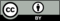 © CC BY 2019 by Illustrative Mathematics®